Veckobrev v. 6 När Februari är som bäst!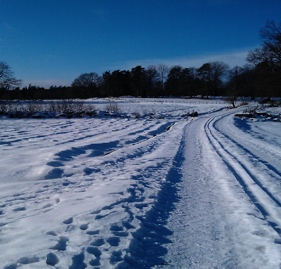 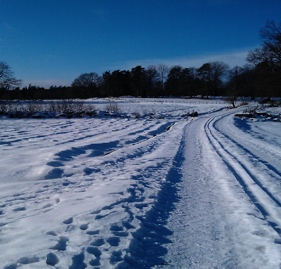 Veckan som gick:                                                         På svenskan har vi fortsatt att skriva saga. Vi har också tränat på att rätta lite i våra texter (bl.a. i deras skoldagbok) med fokus på punkt, samt stor bokstav i början av meningar, och vid namn. Vi har fortsatt träna på verb och substantiv, för att få det att sitta ”bergfast”!Alla har nu gjort en ny H4, där vi mäter läshastigheten.  På No har vi påbörjat ett arbetsområde om hälsa. Vi pratade om vad vi behöver äta för att må bra och listade vilka grönsaker vi känner till, och försöker också att utmana varandra att våga prova någon ny grönsak i matsalen, samtidigt som vi tränar på vad grönsakerna heter!Vi såg även en film om vad landslaget i fotboll äter för att orka träna så mycket som de gör!Nästa vecka då vi kommer kika lite närmare på tallriksmodellen!På Ma har vi jobbat vidare med geometriska former. I lärparen har en av dem fått en bild med olika geometriska former, som de sedan ska förklara för den andre hur den ska rita, för att få till en likadan bild! De var otroligt duktiga på det! Vi har även jobbat med formerna i matteboken. Klassen har också jobbat med mattetal som minskar/ ökar med ett visst tal!På So jobbade vi vidare  med mtrl ”Gnissel i klassen” där vi följer en fiktiv klass där olika problem uppstår! Vi hade en händelse i vår egen klass i onsdags, då eleverna p.g.a. en händelse blev ensamna med en vikarie under 25 minuter efter lunchrasten. Under den tiden, (trots att alla visste vad man skulle göra, och vikarien var instruerad) lyckades det bli ett ”högljutt kaos” som mötte mig (Karin) när jag kom tillbaks… Vi pratade genast om vad som hänt och varför. Alla tyckte det blivit högt ljud, men ingen visste varför.. Vi vände händelsen till att klassen nu kan lära sig något av det som hände, och vi jobbar vidare med ”Gnissel”!Fråga gärna om det hemma!På Eng har vi börjat göra en loppa, som vi nästa lektion ska fylla med olika verb på engelska. I tisdags hade vi en riktigt träningsdag med dansen. Hela förmiddagen var vi i gympasalen och tränade. Efter lunchen bjöd Johanna klassen på piggelin!Veckan som kommer:Denna vecka byter Karin och Madde dagar! Karin jobbar mån-ons fm, och Madde ons em-fred!Vi efterlyser fortfarande hjälp med skjuts till Miranda, Rosa Huset i Mora, den 14/3, då klassen har uppvisning där! Vi har hittills en förälder som kan hjälpa till, men vi behöver mer hjälp!Det var allt för denna gång!Vi önskar er en riktigt solig skön helg!Karin, Madde, Lisa och Daniel